﻿                             Bilgilendirme e-postalarını almak istemiyorsanız lütfen tıklayınız.                 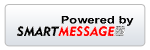 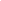 28 ŞUBAT - 6 MART  2014  HAFTASI PROGRAMI28 ŞUBAT - 6 MART  2014  HAFTASI PROGRAMI28 ŞUBAT - 6 MART  2014  HAFTASI PROGRAMI28 ŞUBAT - 6 MART  2014  HAFTASI PROGRAMI28 ŞUBAT - 6 MART  2014  HAFTASI PROGRAMI28 ŞUBAT - 6 MART  2014  HAFTASI PROGRAMI28 ŞUBAT - 6 MART  2014  HAFTASI PROGRAMI28 ŞUBAT - 6 MART  2014  HAFTASI PROGRAMI28 ŞUBAT - 6 MART  2014  HAFTASI PROGRAMISalon 1Salon 1Salon 1Salon 2Salon 3Salon 4Salon 5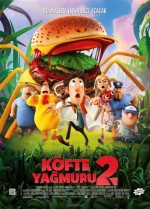 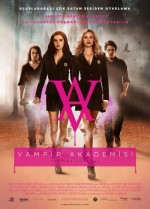 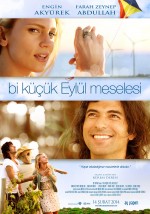 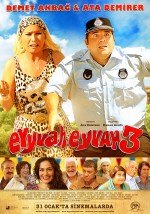 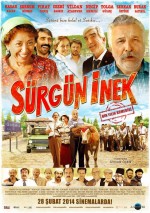 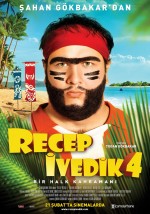 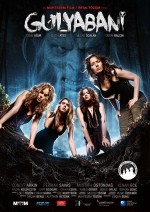 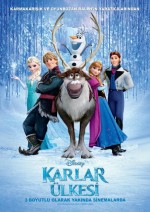 FİLM ADIKÖFTE YAĞMURU 2VAMPİR AKADEMİSİBİ KÜÇÜK EYLÜL MESELESİEYVAH EYVAHSÜRGÜN İNEKRECEP İVEDİK 4             
        GÜLYABANİ      KARLAR ÜLKESİ               FRAGMAN izleKÖFTE YAĞMURU 2 VAMPİR AKADEMİSİBİ KÜÇÜK EYLÜL MESELESİEYVAH EYVAHSÜRGÜN İNEKRECEP İVEDİK 4KARLAR ÜLKESİFİLM DAKİKA95"104"104"105"118"117"86"                   102"  TÜRÜAnimasyonKomediAşk - DramKomediKomediKomedi               Korku                   Animasyon  TürkçeAltyazıTürkçeTürkçeTürkçeTürkçe               Türkçe                     TürkçeİZLEYİCİÇocuk7+ 13A7+(-)Genel İzleyici7+13A             13+Şiddet (-)                    ÇocukP.Tesi-Perş Halk Günü+VDF10 TL10 TL10 TL10 TL 10 TL10 TL                 10 TL                  10 TLDiğer günler + Bayram12 - 10 TL10 - 12 TL10 - 12 TL10 - 12 TL 10 - 12 TL10 - 12 TL                 10 - 12 TL            10 - 12TL1.Seans11:0012:4511:3011:0011:0011:00                 11:00     2.Seans 15:0014:00 13:3013:45                    13:003.Seans 17:1516:3016:0016:3015:004.Seans19:3019:1518:3019:1517:155.Seans21:4521:4521:0021:4519:306.Seans                    21:45OKUL GRUPLARINA 7.Seans                  (25 üstü)8.SeansFax: 286 67 76Fax: 286 67 76Fax: 286 67 76Web: www.timshowcenter.comWeb: www.timshowcenter.comWeb: www.timshowcenter.comE-Mail : george.rizof@timshowcenter.com
twitter: @timsinemalari

İşletmeci salon ve seans değişikliği yapma hakkına sahiptir.E-Mail : george.rizof@timshowcenter.com
twitter: @timsinemalari

İşletmeci salon ve seans değişikliği yapma hakkına sahiptir.E-Mail : george.rizof@timshowcenter.com
twitter: @timsinemalari

İşletmeci salon ve seans değişikliği yapma hakkına sahiptir.